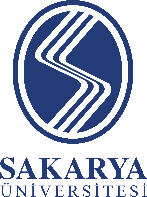 SAKARYA ÜNİVERSİTESİBİLGİSAYAR VE BİLİŞİM BİLİMLERİ FAKÜLTESİ                      ................................………. BÖLÜMÜ / PROGRAMISAKARYA ÜNİVERSİTESİBİLGİSAYAR VE BİLİŞİM BİLİMLERİ FAKÜLTESİ                      ................................………. BÖLÜMÜ / PROGRAMISAKARYA ÜNİVERSİTESİBİLGİSAYAR VE BİLİŞİM BİLİMLERİ FAKÜLTESİ                      ................................………. BÖLÜMÜ / PROGRAMISAKARYA ÜNİVERSİTESİBİLGİSAYAR VE BİLİŞİM BİLİMLERİ FAKÜLTESİ                      ................................………. BÖLÜMÜ / PROGRAMISAKARYA ÜNİVERSİTESİBİLGİSAYAR VE BİLİŞİM BİLİMLERİ FAKÜLTESİ                      ................................………. BÖLÜMÜ / PROGRAMISAKARYA ÜNİVERSİTESİBİLGİSAYAR VE BİLİŞİM BİLİMLERİ FAKÜLTESİ                      ................................………. BÖLÜMÜ / PROGRAMISAKARYA ÜNİVERSİTESİBİLGİSAYAR VE BİLİŞİM BİLİMLERİ FAKÜLTESİ                      ................................………. BÖLÜMÜ / PROGRAMISTAJ KABUL FORMUSTAJ KABUL FORMUSTAJ KABUL FORMUSTAJ KABUL FORMUSTAJ KABUL FORMUSTAJ KABUL FORMUSTAJ KABUL FORMUSTAJ KABUL FORMUÖĞRENCİNİNÖĞRENCİNİN(Bu Kısım Bilgisayar Ortamında Doldurulacaktır.)(Bu Kısım Bilgisayar Ortamında Doldurulacaktır.)(Bu Kısım Bilgisayar Ortamında Doldurulacaktır.)(Bu Kısım Bilgisayar Ortamında Doldurulacaktır.)(Bu Kısım Bilgisayar Ortamında Doldurulacaktır.)(Bu Kısım Bilgisayar Ortamında Doldurulacaktır.)(Bu Kısım Bilgisayar Ortamında Doldurulacaktır.)(Bu Kısım Bilgisayar Ortamında Doldurulacaktır.)(Bu Kısım Bilgisayar Ortamında Doldurulacaktır.)(Bu Kısım Bilgisayar Ortamında Doldurulacaktır.)(Bu Kısım Bilgisayar Ortamında Doldurulacaktır.)(Bu Kısım Bilgisayar Ortamında Doldurulacaktır.)Adı ve SoyadıAdı ve Soyadı::::::Fakülte/YO/MYO Öğrenci No.Fakülte/YO/MYO Öğrenci No.::::::T.C. Kimlik NumarasıT.C. Kimlik Numarası::::::Cep Telefonu Cep Telefonu ::::::E-Posta E-Posta ::::::YAPACAĞI STAJINYAPACAĞI STAJINTürü : (Zorunlu / İsteğe Bağlı/ Mesleki Uygulama / İşbaşı / vb.)Türü : (Zorunlu / İsteğe Bağlı/ Mesleki Uygulama / İşbaşı / vb.): ZORUNLU YAZ STAJI: ZORUNLU YAZ STAJI: ZORUNLU YAZ STAJI: ZORUNLU YAZ STAJI: ZORUNLU YAZ STAJI: ZORUNLU YAZ STAJIStaj Başlama ve Bitiş TarihiStaj Başlama ve Bitiş Tarihi:           /         /                -            /         /         :           /         /                -            /         /         Süresi (İş Günü)       : Süresi (İş Günü)       : Süresi (İş Günü)       : Genel Sağlık Sigortası Beyan ve TaahüdüAilemden Annem/ Babam üzerinden Genel sağlık sigortası kapsamında sağlık hizmeti alıyorum. Bu nedenle mesleki uygulama boyunca genel sağlık sigortası kapsamında olmayı kabul etmiyorum. Ailemden Annem/ Babam üzerinden Genel sağlık sigortası kapsamında sağlık hizmeti almıyorum. Bu nedenle mesleki uygulama boyunca genel sağlık sigortası kapsamında olmayı kabul ediyorum.Genel Sağlık Sigortası Beyan ve TaahüdüAilemden Annem/ Babam üzerinden Genel sağlık sigortası kapsamında sağlık hizmeti alıyorum. Bu nedenle mesleki uygulama boyunca genel sağlık sigortası kapsamında olmayı kabul etmiyorum. Ailemden Annem/ Babam üzerinden Genel sağlık sigortası kapsamında sağlık hizmeti almıyorum. Bu nedenle mesleki uygulama boyunca genel sağlık sigortası kapsamında olmayı kabul ediyorum.Genel Sağlık Sigortası Beyan ve TaahüdüAilemden Annem/ Babam üzerinden Genel sağlık sigortası kapsamında sağlık hizmeti alıyorum. Bu nedenle mesleki uygulama boyunca genel sağlık sigortası kapsamında olmayı kabul etmiyorum. Ailemden Annem/ Babam üzerinden Genel sağlık sigortası kapsamında sağlık hizmeti almıyorum. Bu nedenle mesleki uygulama boyunca genel sağlık sigortası kapsamında olmayı kabul ediyorum.Genel Sağlık Sigortası Beyan ve TaahüdüAilemden Annem/ Babam üzerinden Genel sağlık sigortası kapsamında sağlık hizmeti alıyorum. Bu nedenle mesleki uygulama boyunca genel sağlık sigortası kapsamında olmayı kabul etmiyorum. Ailemden Annem/ Babam üzerinden Genel sağlık sigortası kapsamında sağlık hizmeti almıyorum. Bu nedenle mesleki uygulama boyunca genel sağlık sigortası kapsamında olmayı kabul ediyorum.Genel Sağlık Sigortası Beyan ve TaahüdüAilemden Annem/ Babam üzerinden Genel sağlık sigortası kapsamında sağlık hizmeti alıyorum. Bu nedenle mesleki uygulama boyunca genel sağlık sigortası kapsamında olmayı kabul etmiyorum. Ailemden Annem/ Babam üzerinden Genel sağlık sigortası kapsamında sağlık hizmeti almıyorum. Bu nedenle mesleki uygulama boyunca genel sağlık sigortası kapsamında olmayı kabul ediyorum.Genel Sağlık Sigortası Beyan ve TaahüdüAilemden Annem/ Babam üzerinden Genel sağlık sigortası kapsamında sağlık hizmeti alıyorum. Bu nedenle mesleki uygulama boyunca genel sağlık sigortası kapsamında olmayı kabul etmiyorum. Ailemden Annem/ Babam üzerinden Genel sağlık sigortası kapsamında sağlık hizmeti almıyorum. Bu nedenle mesleki uygulama boyunca genel sağlık sigortası kapsamında olmayı kabul ediyorum.Genel Sağlık Sigortası Beyan ve TaahüdüAilemden Annem/ Babam üzerinden Genel sağlık sigortası kapsamında sağlık hizmeti alıyorum. Bu nedenle mesleki uygulama boyunca genel sağlık sigortası kapsamında olmayı kabul etmiyorum. Ailemden Annem/ Babam üzerinden Genel sağlık sigortası kapsamında sağlık hizmeti almıyorum. Bu nedenle mesleki uygulama boyunca genel sağlık sigortası kapsamında olmayı kabul ediyorum.Genel Sağlık Sigortası Beyan ve TaahüdüAilemden Annem/ Babam üzerinden Genel sağlık sigortası kapsamında sağlık hizmeti alıyorum. Bu nedenle mesleki uygulama boyunca genel sağlık sigortası kapsamında olmayı kabul etmiyorum. Ailemden Annem/ Babam üzerinden Genel sağlık sigortası kapsamında sağlık hizmeti almıyorum. Bu nedenle mesleki uygulama boyunca genel sağlık sigortası kapsamında olmayı kabul ediyorum.- Yukarıda belirtilen tarihler arasında     …….    iş günlük stajımı yapacağım. - Stajımın başlangıç ve bitiş tarihlerinin değişmesi veya stajdan vazgeçmem halinde en az bir hafta önceden ilgili eğitim (okul) birimine bilgi vereceğimi, aksi halde 5510 sayılı kanun gereği doğacak cezai yükümlükleri kabul ettiğimi taahhüt ederim.                                                                                                                                                                                          ….. / …… / 20….                                                                                                                                                                                                 Öğrencinin İmzası- Yukarıda belirtilen tarihler arasında     …….    iş günlük stajımı yapacağım. - Stajımın başlangıç ve bitiş tarihlerinin değişmesi veya stajdan vazgeçmem halinde en az bir hafta önceden ilgili eğitim (okul) birimine bilgi vereceğimi, aksi halde 5510 sayılı kanun gereği doğacak cezai yükümlükleri kabul ettiğimi taahhüt ederim.                                                                                                                                                                                          ….. / …… / 20….                                                                                                                                                                                                 Öğrencinin İmzası- Yukarıda belirtilen tarihler arasında     …….    iş günlük stajımı yapacağım. - Stajımın başlangıç ve bitiş tarihlerinin değişmesi veya stajdan vazgeçmem halinde en az bir hafta önceden ilgili eğitim (okul) birimine bilgi vereceğimi, aksi halde 5510 sayılı kanun gereği doğacak cezai yükümlükleri kabul ettiğimi taahhüt ederim.                                                                                                                                                                                          ….. / …… / 20….                                                                                                                                                                                                 Öğrencinin İmzası- Yukarıda belirtilen tarihler arasında     …….    iş günlük stajımı yapacağım. - Stajımın başlangıç ve bitiş tarihlerinin değişmesi veya stajdan vazgeçmem halinde en az bir hafta önceden ilgili eğitim (okul) birimine bilgi vereceğimi, aksi halde 5510 sayılı kanun gereği doğacak cezai yükümlükleri kabul ettiğimi taahhüt ederim.                                                                                                                                                                                          ….. / …… / 20….                                                                                                                                                                                                 Öğrencinin İmzası- Yukarıda belirtilen tarihler arasında     …….    iş günlük stajımı yapacağım. - Stajımın başlangıç ve bitiş tarihlerinin değişmesi veya stajdan vazgeçmem halinde en az bir hafta önceden ilgili eğitim (okul) birimine bilgi vereceğimi, aksi halde 5510 sayılı kanun gereği doğacak cezai yükümlükleri kabul ettiğimi taahhüt ederim.                                                                                                                                                                                          ….. / …… / 20….                                                                                                                                                                                                 Öğrencinin İmzası- Yukarıda belirtilen tarihler arasında     …….    iş günlük stajımı yapacağım. - Stajımın başlangıç ve bitiş tarihlerinin değişmesi veya stajdan vazgeçmem halinde en az bir hafta önceden ilgili eğitim (okul) birimine bilgi vereceğimi, aksi halde 5510 sayılı kanun gereği doğacak cezai yükümlükleri kabul ettiğimi taahhüt ederim.                                                                                                                                                                                          ….. / …… / 20….                                                                                                                                                                                                 Öğrencinin İmzası- Yukarıda belirtilen tarihler arasında     …….    iş günlük stajımı yapacağım. - Stajımın başlangıç ve bitiş tarihlerinin değişmesi veya stajdan vazgeçmem halinde en az bir hafta önceden ilgili eğitim (okul) birimine bilgi vereceğimi, aksi halde 5510 sayılı kanun gereği doğacak cezai yükümlükleri kabul ettiğimi taahhüt ederim.                                                                                                                                                                                          ….. / …… / 20….                                                                                                                                                                                                 Öğrencinin İmzası- Yukarıda belirtilen tarihler arasında     …….    iş günlük stajımı yapacağım. - Stajımın başlangıç ve bitiş tarihlerinin değişmesi veya stajdan vazgeçmem halinde en az bir hafta önceden ilgili eğitim (okul) birimine bilgi vereceğimi, aksi halde 5510 sayılı kanun gereği doğacak cezai yükümlükleri kabul ettiğimi taahhüt ederim.                                                                                                                                                                                          ….. / …… / 20….                                                                                                                                                                                                 Öğrencinin İmzası              Yukarıda kimliği verilen bölümümüz öğrencisinin belirtilen iş günü kadar staj yapması zorunludur.  Staj süresi boyuncaöğrencimizin iş kazası ve meslek hastalıkları sigortası Üniversitemiz tarafından yapılacaktır.              Yukarıda kimliği verilen bölümümüz öğrencisinin belirtilen iş günü kadar staj yapması zorunludur.  Staj süresi boyuncaöğrencimizin iş kazası ve meslek hastalıkları sigortası Üniversitemiz tarafından yapılacaktır.              Yukarıda kimliği verilen bölümümüz öğrencisinin belirtilen iş günü kadar staj yapması zorunludur.  Staj süresi boyuncaöğrencimizin iş kazası ve meslek hastalıkları sigortası Üniversitemiz tarafından yapılacaktır.              Yukarıda kimliği verilen bölümümüz öğrencisinin belirtilen iş günü kadar staj yapması zorunludur.  Staj süresi boyuncaöğrencimizin iş kazası ve meslek hastalıkları sigortası Üniversitemiz tarafından yapılacaktır.              Yukarıda kimliği verilen bölümümüz öğrencisinin belirtilen iş günü kadar staj yapması zorunludur.  Staj süresi boyuncaöğrencimizin iş kazası ve meslek hastalıkları sigortası Üniversitemiz tarafından yapılacaktır.              Yukarıda kimliği verilen bölümümüz öğrencisinin belirtilen iş günü kadar staj yapması zorunludur.  Staj süresi boyuncaöğrencimizin iş kazası ve meslek hastalıkları sigortası Üniversitemiz tarafından yapılacaktır.              Yukarıda kimliği verilen bölümümüz öğrencisinin belirtilen iş günü kadar staj yapması zorunludur.  Staj süresi boyuncaöğrencimizin iş kazası ve meslek hastalıkları sigortası Üniversitemiz tarafından yapılacaktır.              Yukarıda kimliği verilen bölümümüz öğrencisinin belirtilen iş günü kadar staj yapması zorunludur.  Staj süresi boyuncaöğrencimizin iş kazası ve meslek hastalıkları sigortası Üniversitemiz tarafından yapılacaktır.…. / ….. / 20…           (Onay)İŞYERİNİN                                   (Bu Kısım El İle Doldurulacaktır.)İŞYERİNİN                                   (Bu Kısım El İle Doldurulacaktır.)İŞYERİNİN                                   (Bu Kısım El İle Doldurulacaktır.)İŞYERİNİN                                   (Bu Kısım El İle Doldurulacaktır.)İŞYERİNİN                                   (Bu Kısım El İle Doldurulacaktır.)İŞYERİNİN                                   (Bu Kısım El İle Doldurulacaktır.)İŞYERİNİN                                   (Bu Kısım El İle Doldurulacaktır.)İŞYERİNİN                                   (Bu Kısım El İle Doldurulacaktır.)ÜnvanıÜnvanıÜnvanı:::::AdresiAdresiAdresi:::::Tel NumarasıTel NumarasıTel Numarası:::::Fax NumarasıFax NumarasıFax Numarası:::::Firma İşyeri Sicil NumarasıFirma İşyeri Sicil NumarasıFirma İşyeri Sicil Numarası:::::Firmanın Vergi NumarasıFirmanın Vergi NumarasıFirmanın Vergi Numarası:::::Ticaret / Esnaf Odası Sicil NoTicaret / Esnaf Odası Sicil NoTicaret / Esnaf Odası Sicil No:::::E-Posta AdresiE-Posta AdresiE-Posta Adresi:::::Faaliyet Alanı (Sektör)Faaliyet Alanı (Sektör)Faaliyet Alanı (Sektör):::::Yukarıda adı soyadı ve T.C. kimlik numarası yazılı öğrencinin yukarıda belirtilen tarihlerde iş yerimizde staj yapması uygun görülmüştür.                                                                                                               İŞVEREN veya YETKİLİSİNİNYukarıda adı soyadı ve T.C. kimlik numarası yazılı öğrencinin yukarıda belirtilen tarihlerde iş yerimizde staj yapması uygun görülmüştür.                                                                                                               İŞVEREN veya YETKİLİSİNİNYukarıda adı soyadı ve T.C. kimlik numarası yazılı öğrencinin yukarıda belirtilen tarihlerde iş yerimizde staj yapması uygun görülmüştür.                                                                                                               İŞVEREN veya YETKİLİSİNİNYukarıda adı soyadı ve T.C. kimlik numarası yazılı öğrencinin yukarıda belirtilen tarihlerde iş yerimizde staj yapması uygun görülmüştür.                                                                                                               İŞVEREN veya YETKİLİSİNİNYukarıda adı soyadı ve T.C. kimlik numarası yazılı öğrencinin yukarıda belirtilen tarihlerde iş yerimizde staj yapması uygun görülmüştür.                                                                                                               İŞVEREN veya YETKİLİSİNİNYukarıda adı soyadı ve T.C. kimlik numarası yazılı öğrencinin yukarıda belirtilen tarihlerde iş yerimizde staj yapması uygun görülmüştür.                                                                                                               İŞVEREN veya YETKİLİSİNİNYukarıda adı soyadı ve T.C. kimlik numarası yazılı öğrencinin yukarıda belirtilen tarihlerde iş yerimizde staj yapması uygun görülmüştür.                                                                                                               İŞVEREN veya YETKİLİSİNİNYukarıda adı soyadı ve T.C. kimlik numarası yazılı öğrencinin yukarıda belirtilen tarihlerde iş yerimizde staj yapması uygun görülmüştür.                                                                                                               İŞVEREN veya YETKİLİSİNİN  Adı Soyadı     (Ünvanı)Mühür ve İmza  Adı Soyadı     (Ünvanı)Mühür ve İmza                                                                                           UYGUNDUR                                                                                           UYGUNDUR                                                                                           UYGUNDUR                                                                                           UYGUNDUR                                                                                           UYGUNDUR                                                                                           UYGUNDUR                                                                                           UYGUNDUR                                                                                           UYGUNDUR 	                    /       /         	                    /       /         	                    /       /         	                    /       /         	                    /       /         	                    /       /         	                    /       /         	                    /       /        Bölüm Staj YetkilisiBölüm Staj YetkilisiBölüm Staj YetkilisiBölüm Staj YetkilisiBölüm Staj YetkilisiBölüm Staj YetkilisiBölüm Staj YetkilisiBölüm Staj YetkilisiNot : 1- Öğrenci Staj Kabul Formunu staj başlangıç tarihinden en geç on (10) gün önceden ilgili eğitim (okul) birimine teslim etmek                 zorundadır.         2-  Staj Kabul Formuna nüfus cüzdanı fotokopisi eklenerek iki (2) adet düzenlenecektir.         3-  Staj Kabul Formu düzenlenmeyen öğrenci staja başlayamaz. Aksi halde yapılacak staj kabul edilmez.	Not : 1- Öğrenci Staj Kabul Formunu staj başlangıç tarihinden en geç on (10) gün önceden ilgili eğitim (okul) birimine teslim etmek                 zorundadır.         2-  Staj Kabul Formuna nüfus cüzdanı fotokopisi eklenerek iki (2) adet düzenlenecektir.         3-  Staj Kabul Formu düzenlenmeyen öğrenci staja başlayamaz. Aksi halde yapılacak staj kabul edilmez.	Not : 1- Öğrenci Staj Kabul Formunu staj başlangıç tarihinden en geç on (10) gün önceden ilgili eğitim (okul) birimine teslim etmek                 zorundadır.         2-  Staj Kabul Formuna nüfus cüzdanı fotokopisi eklenerek iki (2) adet düzenlenecektir.         3-  Staj Kabul Formu düzenlenmeyen öğrenci staja başlayamaz. Aksi halde yapılacak staj kabul edilmez.	Not : 1- Öğrenci Staj Kabul Formunu staj başlangıç tarihinden en geç on (10) gün önceden ilgili eğitim (okul) birimine teslim etmek                 zorundadır.         2-  Staj Kabul Formuna nüfus cüzdanı fotokopisi eklenerek iki (2) adet düzenlenecektir.         3-  Staj Kabul Formu düzenlenmeyen öğrenci staja başlayamaz. Aksi halde yapılacak staj kabul edilmez.	Not : 1- Öğrenci Staj Kabul Formunu staj başlangıç tarihinden en geç on (10) gün önceden ilgili eğitim (okul) birimine teslim etmek                 zorundadır.         2-  Staj Kabul Formuna nüfus cüzdanı fotokopisi eklenerek iki (2) adet düzenlenecektir.         3-  Staj Kabul Formu düzenlenmeyen öğrenci staja başlayamaz. Aksi halde yapılacak staj kabul edilmez.	Not : 1- Öğrenci Staj Kabul Formunu staj başlangıç tarihinden en geç on (10) gün önceden ilgili eğitim (okul) birimine teslim etmek                 zorundadır.         2-  Staj Kabul Formuna nüfus cüzdanı fotokopisi eklenerek iki (2) adet düzenlenecektir.         3-  Staj Kabul Formu düzenlenmeyen öğrenci staja başlayamaz. Aksi halde yapılacak staj kabul edilmez.	Not : 1- Öğrenci Staj Kabul Formunu staj başlangıç tarihinden en geç on (10) gün önceden ilgili eğitim (okul) birimine teslim etmek                 zorundadır.         2-  Staj Kabul Formuna nüfus cüzdanı fotokopisi eklenerek iki (2) adet düzenlenecektir.         3-  Staj Kabul Formu düzenlenmeyen öğrenci staja başlayamaz. Aksi halde yapılacak staj kabul edilmez.	Not : 1- Öğrenci Staj Kabul Formunu staj başlangıç tarihinden en geç on (10) gün önceden ilgili eğitim (okul) birimine teslim etmek                 zorundadır.         2-  Staj Kabul Formuna nüfus cüzdanı fotokopisi eklenerek iki (2) adet düzenlenecektir.         3-  Staj Kabul Formu düzenlenmeyen öğrenci staja başlayamaz. Aksi halde yapılacak staj kabul edilmez.	